                     1 x 1                              =                       1                   11 x 11                           =                     121                 111  x  111                       =                   12321                      1111  x  1111                     =               123454321                  11111  x  11111                   =            12345654321             111111  x  111111                 =         1234567654321              1111111  x  1111111               =      123456787654321           11111111  x  11111111             =     12345678987654321          একটু লক্ষ্য করলেই  দেখাযাবে যে সমতা চিহ্নের (=) ডান দিকের সংখ্যাগুলোকে প্যালিনড্রোম বলা হয়। এই সংখ্যাগুলোয়।সসামনের দিক থেকে পড়লে এবং পিছনের দিক থেকে পড়লে একই রকম হয়।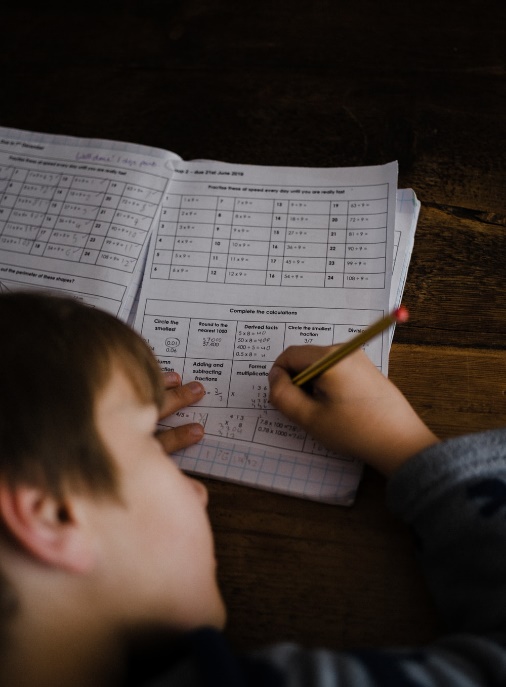 